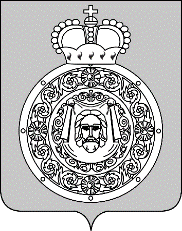 ГЛАВАгородского округа ВоскресенскМосковской областиП О С Т А Н О В Л Е Н И Е__________________ № ________________О внесении изменений в Положение о муниципальной и локальных системах оповещения населения, функционирующих на территории городского округа Воскресенск Московской области, утвержденное постановлением Главы городского округа Воскресенск Московской области от 14.05.2021 №28-ПГ «Об утверждении Положения о муниципальной и локальных системах оповещения населения, функционирующих на территории 
городского округа Воскресенск Московской области»В соответствии с постановлением Правительства Московской области от 26.01.2022 №24/2 «Об утверждении Положения о региональной автоматизированной системе централизованного оповещения Московской области», методическими рекомендациями, утвержденными протоколом заседания рабочей группы Правительственной комиссии по предупреждению и ликвидации чрезвычайных ситуаций и обеспечению пожарной безопасности по координации создания 
и поддержания в постоянной готовности систем оповещения населения от 19.02.2021 №1 «Методические рекомендации по созданию и реконструкции систем оповещения населения»ПОСТАНОВЛЯЮ:1. Внести в Положение о муниципальной и локальных системах оповещения населения, функционирующих на территории городского округа Воскресенск Московской области, утвержденное постановлением Главы городского округа Воскресенск Московской области 
от 14.05.2021 №28-ПГ «Об утверждении Положения о муниципальной и локальных системах оповещения населения, функционирующих на территории городского округа Воскресенск Московской области», следующие изменения:1.1. Раздел 2 дополнить пунктом 2.4 следующего содержания:«2.4. Локальные системы оповещения организаций, эксплуатирующих опасные производственные объекты I и II классов опасности, особо радиационно опасные и ядерно опасные производства и объекты, последствия аварий на которых могут причинять вред жизни и здоровью населения, проживающего или осуществляющего хозяйственную деятельность в зоне воздействия поражающих факторов за пределами ее территории, гидротехнические сооружения чрезвычайно высокой опасности и гидротехнические сооружения высокой опасности должны программно 
и технически сопрягаться с муниципальной системой оповещения. В свою очередь муниципальная система оповещения должна сопрягаться с региональной автоматизированной системой централизованного оповещения Московской области (далее - РАСЦО). При сопряжении должен использоваться единый протокол обмена информацией (стандартное устройство сопряжения).Сопряжение РАСЦО с муниципальной системой оповещения обеспечивает Главное управление гражданской защиты Московской области.Сопряжение ЛСО с МСО осуществляется организациями, эксплуатирующими опасные 


производственные объекты I и II классов опасности, особо радиационно опасные и ядерно опасные производства и объекты, последствия аварий на которых могут причинять вред жизни и здоровью населения, проживающего или осуществляющего хозяйственную деятельность в зоне воздействия поражающих факторов за пределами ее территории, гидротехнические сооружения чрезвычайно 
высокой опасности и гидротехнические сооружения высокой опасности.По запросу организаций Администрация городского округа Воскресенск Московской области на основании типовых технических условий выдает технические условия на сопряжение МСО с ЛСО.Типовые технические условия разрабатываются отделом по делам ГОЧС управления 
территориальной безопасности и гражданской защиты Администрации городского округа Воскресенск и утверждаются председателем комиссии по предупреждению и ликвидации чрезвычайных ситуаций и обеспечению пожарной безопасности городского округа Воскресенск Московской области.»;1.2. Пункт 3.2 раздела 3 дополнить абзацами следующего содержания:«В целях оповещения населения городского округа Воскресенск Московской области Глава городского округа Воскресенск Московской области принимает следующие решения:- о задействовании муниципальной системы оповещения для оповещения населения городского округа Воскресенск Московской области;- об определении зоны (территории) оповещения населения;- о задействовании сетей связи операторов связи для обеспечения передачи сигналов оповещения и (или) экстренной информации;- о выпуске в эфир (публикации) сигналов оповещения и (или) экстренной информации 
и задействовании редакций телеканалов, печатных средств массовой информации и сетевых изданий.»;1.3. Пункт 3.5 раздела 3 дополнить абзацем следующего содержания:«В населенных пунктах, не охваченных РАСЦО, муниципальной системой оповещения 
и локальными системами оповещения, сигналы оповещения и экстренная информация до населения доводится с помощью специальных транспортных средств с установленными на них устройствами для подачи специальных световых и звуковых сигналов (с помощью мобильных комплексов информирования и оповещения населения, сигнальных громкоговорящих установок, размещенных на подвижных транспортных средствах), ручных механических сирен, рынд и электромегафонов.»;1.4. Дополнить разделом 5 следующего содержания:«5. Создание и совершенствование систем оповещения5.1. Мероприятия по созданию и совершенствованию муниципальной системы оповещения планируются в рамках реализации муниципальной программы «Безопасность и обеспечение безопасности жизнедеятельности населения», дорожной карты мероприятий 
по совершенствованию и поддержанию в постоянной готовности муниципальной автоматизированной системы централизованного оповещения населения городского округа Воскресенск Московской области и проектно-сметной документацией.Мероприятия по созданию и совершенствованию локальных систем оповещения планируются организациями, эксплуатирующими опасные производственные объекты I и II классов опасности, особо радиационно опасные и ядерно опасные производства и объекты, последствия аварий на которых могут причинять вред жизни и здоровью населения, проживающего или осуществляющего хозяйственную деятельность в зоне воздействия поражающих факторов 
за пределами ее территории, гидротехнические сооружения чрезвычайно высокой опасности 
и гидротехнические сооружения высокой опасности.5.2. При проведении мероприятий по созданию и совершенствованию муниципальной системы оповещения и локальных систем оповещения необходимо руководствоваться требованиями, изложенными в приложении № 1 к Положению о системах оповещения населения, утвержденному приказом Министерства Российской Федерации по делам гражданской обороны, чрезвычайным ситуациям и ликвидации последствий стихийных бедствий от 31.07.2020 № 578 
и Министерства цифрового развития, связи и массовых коммуникаций Российской Федерации 


от 31.07.2020 № 365, а также методическими рекомендациями, утвержденными протоколом заседания рабочей группы Правительственной комиссии по предупреждению и ликвидации чрезвычайных ситуаций и обеспечению пожарной безопасности по координации создания 
и поддержания в постоянной готовности систем оповещения населения от 19.02.2021 №1 
«Методические рекомендации по созданию и реконструкции систем оповещения населения»;5.3. Основным направлением деятельности по развитию и совершенствованию муниципальной системы оповещения и локальных систем оповещения является повышение процента охвата территории и населения городского округа Воскресенск 
за счёт создания и ввода в эксплуатацию новых сегментов систем оповещения населения, построенной на основе сиренно-речевых узлов, обеспечивающих передачу сигналов оповещения ГО, экстренной информации и речевых сообщений о угрозе возникновения и возникновении ЧС.».2. Опубликовать настоящее постановление в газете «Наше слово» и разместить 
на официальном сайте городского округа Воскресенск.3. Контроль за исполнением настоящего постановления оставляю за собой.Глава городского округа Воскресенск                                                                            А.В. Болотников